DOTAZNÍK PRO INMAT 57S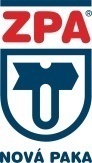 měření průtoku a tepla předaného vodní párou nepřímou metodoutyp 457DOTAZNÍK ZPA Nová Paka, a.s. - strana 1/ 1	Datum vyplnění dotazníku:	     Pozn.:	V dotazníku se vyplňují pouze údaje potřebné pro danou aplikaci. Doplňující informace k INMATu:      1Číslo výrobku4457S200////2Jednotka tepelného výkonu, energie a čtvrthodinového maximaJednotka tepelného výkonu, energie a čtvrthodinového maxima(GJ/h, GJ) nebo (MW,MWh)(GJ/h, GJ) nebo (MW,MWh)(GJ/h, GJ) nebo (MW,MWh)(GJ/h, GJ) nebo (MW,MWh)(GJ/h, GJ) nebo (MW,MWh)(GJ/h, GJ) nebo (MW,MWh)(GJ/h, GJ) nebo (MW,MWh)(GJ/h, GJ) nebo (MW,MWh)(GJ/h, GJ) nebo (MW,MWh), , , , 3Název okruhu (2 řádky x max. 16 znaků)Název okruhu (2 řádky x max. 16 znaků)Název okruhu (2 řádky x max. 16 znaků)4Rozsah průtokoměru (kondenzát) MvkRozsah průtokoměru (kondenzát) MvkRozsah průtokoměru (kondenzát) Mvk[t/h]4nebo Qvknebo Qvknebo Qvk[m3/h]0 až      5Vztažná (nejčastější) teplota kondenzátu tvkVztažná (nejčastější) teplota kondenzátu tvkVztažná (nejčastější) teplota kondenzátu tvk[°C]6Vztažná (nejčastější) teplota v přívodním potrubí (pára) tvVztažná (nejčastější) teplota v přívodním potrubí (pára) tvVztažná (nejčastější) teplota v přívodním potrubí (pára) tv[°C]7Vztažný (nejčastější) absolutní tlak v přívodním potrubí (pára) pvVztažný (nejčastější) absolutní tlak v přívodním potrubí (pára) pvVztažný (nejčastější) absolutní tlak v přívodním potrubí (pára) pvVztažný (nejčastější) absolutní tlak v přívodním potrubí (pára) pv[MPa]8Maximální provozní teplota vodní páryMaximální provozní teplota vodní páry[°C]9Maximální provozní absolutní tlak páryMaximální provozní absolutní tlak páry[MPa]10Snímač přetlaku nebo abs. tlakurozsah snímače statického přetlaku[MPa]10Snímač přetlaku nebo abs. tlakuproudový signál ze snímače přetlaku[mA] až 2010Snímač přetlaku nebo abs. tlakurozsah snímače absolutního statického tlaku[MPa]10Snímač přetlaku nebo abs. tlakuproudový signál ze snímače absolutního tlaku[mA] až 2011Snímače teplotyodporové ve čtyřvodičovém zapojení nebo(Pt100, Pt200, Pt500, Pt1000)(Pt100, Pt200, Pt500, Pt1000)(Pt100, Pt200, Pt500, Pt1000)11Snímače teplotys převodníkem na unifikovaný proudový signál[mA] až 2011Snímače teplotyrozsah převodníku teploty páry[°C]             až      11Snímače teplotyrozsah převodníku teploty kondenzátu[°C]             až      12Signál průtokulineární frekvenční - z průtokoměru[Hz]0 až      12Signál průtokuimpulsní[litr/impuls]12Signál průtokudruh výstupu (REED, OK, …….)